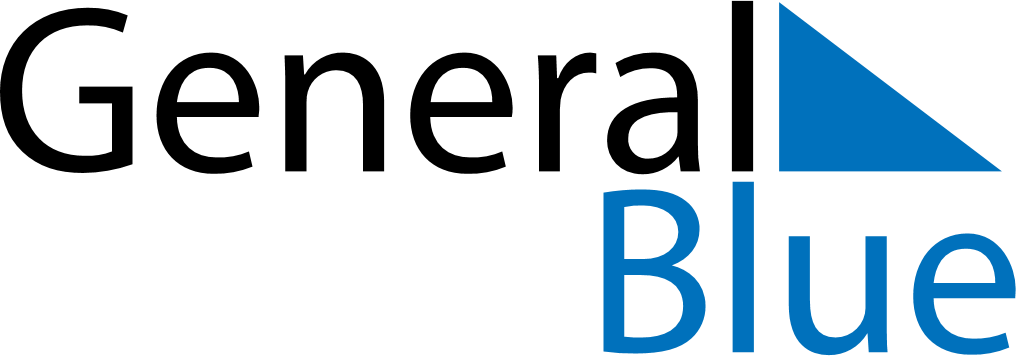 January 2022January 2022January 2022RussiaRussiaSundayMondayTuesdayWednesdayThursdayFridaySaturday1New Year’s Day2345678New Year HolidayChristmas DayNew Year Holiday910111213141516171819202122232425262728293031